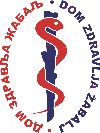 Дом здравља Жабаљ, 21230 Жабаљ, Николе Тесле бр. 66Телефон: 021/831-054, факс: 021/831-046, e-mail: dzzabalj@axpan.netПИБ: 100647845, Матични број: 08062463, Жиро-рачун: 840-451661-41Број: 200-2Дана:28.02.2017.На основу чл. 55. и 60. Закона о јавним набавкама («Сл. гласник РС» бр. 124/2012, 14/15 и 68/15),   ДОМ ЗДРАВЉА ЖАБАЉ упућује ПОЗИВ ЗА ПОДНОШЕЊЕ ПОНУДАу поступку јавне набавке мале вредностиза јавну набавку добара-набавка санитетског и осталог потрошног материјалаНАЗИВ НАРУЧИОЦА: Дом здравља ЖабаљАДРЕСА НАРУЧИОЦА: Жабаљ, Николе Тесле бр.66ИНТЕРНЕТ СТРАНИЦА НАРУЧИОЦА: www.dzzabalj.rsВРСТА НАРУЧИОЦА: Здравствена установаВРСТА ПОСТУПКА ЈАВНЕ НАБАВКЕ: Јавна набавка мале вредности ВРСТА ПРЕДМЕТА ЈАВНЕ НАБАВКЕ: ДобраОПИС ПРЕДМЕТА НАБАВКЕ, НАЗИВ И ОЗНАКА ИЗ ОПШТЕГ РЕЧНИКА НАБАВКЕ:- Санитетски и остали потрошни материјал-  33140000-медицински потрошни материјал.БРОЈ ПАРТИЈА: Предмет јавне набавке у отвореном поступку обликован је у 15 партија.Називи и опис партија дати су у Конкурсној документацији.КРИТЕРИЈУМ: Критеријум за оцењивање понуде је најнижа понуђена цена. Преузимање конкурсне документације:Конкурсна документација се може преузети:- Са Портала јавних набавки         - Са сајта Дома здравља Жабаљ: www.dzzabalj.rsНАЧИН ПОДНОШЕЊА ПОНУДЕ И РОК: Понуђач подноси понуду у затвореној коверти или кутији овереној печатом, непосредно или путем поште  на адресу: Дом здравља Жабаљ, Николе Тесле 66, правна служба – II спрат, са назнаком: „Понуда за јавну набавку добара – набавка санитетског и осталог потрошног материјала, парт. бр_________ЈНМВ број 2/2017 - НЕ ОТВАРАТИ“.Рок за подношење понуда је 09.03.2017. године, до 9.00 часова.Понуда се сматра благовременом уколико је примљена од стране наручиоца у року одређеном за подношење понуда.Пожељно је да сви документи, достављени уз понуду буду повезани траком и запечаћени, тако да се не могу накнадно убацивати, одстрањивати или замењивати појединачни листови, односно прилози, а да се видно не оштете листови или печат.ОТВАРАЊЕ ПОНУДА: Јавно отварање понуда одржаће се 09.03.2017. године у 9.30 часова, у просторијама Дома здравља Жабаљ,  у Жабљу, у ул. Николе Тесле 66 (канцеларија директора).услови под којима представници понуђача могу учествовати у поступку отварања понуда: У Поступку отварања понуда могу активно учествовати само овлашћени представници  понуђача.Пре почетка поступка јавног отварања понуда представници понуђача који учествују у поступку отварања понуда морају Комисији наручиоца уручити писмена овлашћења за учешће у поступку јавног отварања понуда.РОК ЗА ДОНОШЕЊЕ ОДЛУКЕ: Одлуку о додели уговора, Наручилац ће донети најкасније у року од 5 (пет) дана од дана јавног отварања понуда.ЛИЦЕ ЗА КОНТАКТ: Томић Васка, дипл. правник,                                   телефон 021/831-054 лок.115                        Е-маил:kadrovsko.dzzabalj@gmail.com